Projeto de Lei n. 2670 de 14 de dezembro de 2020.Dispõe sobre a denominação de Rua e dá outras providências 
                   
                                        		Art. 1º A rua, situada em área desapropriada através do Decreto Municipal 3540, com inicio no final da Rua Almiro Moraes se estendendo por 98m² até encontrar-se com a Rua 11 de Novembro, passa a ser denominada JAISON DE MENEZES VEIGA.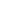 
                                         		Art. 2º Esta Lei entra em vigor na data de sua publicação.							Salto do Jacuí, 14 de dezembro de 2020.								Claudiomiro Gamst Robinson									Prefeito Municipal					Justificativa					Sra Presidente					Nobres Vereadores					O Projeto que enviamos a esta Casa Legislativa tem como objeto a formalização da denominação da rua cuja desapropriação da área fora efetuada através do Decreto 3540/20.                                                             Esta Rua passa a ser denominada JAISON DE MENEZES VEIGA.					Aguardamos a análise e aprovação do presente Projeto.				     			Salto do Jacuí, 14 de dezembro de 2020.							Claudiomiro Gamst Robinson								Prefeito Municipal